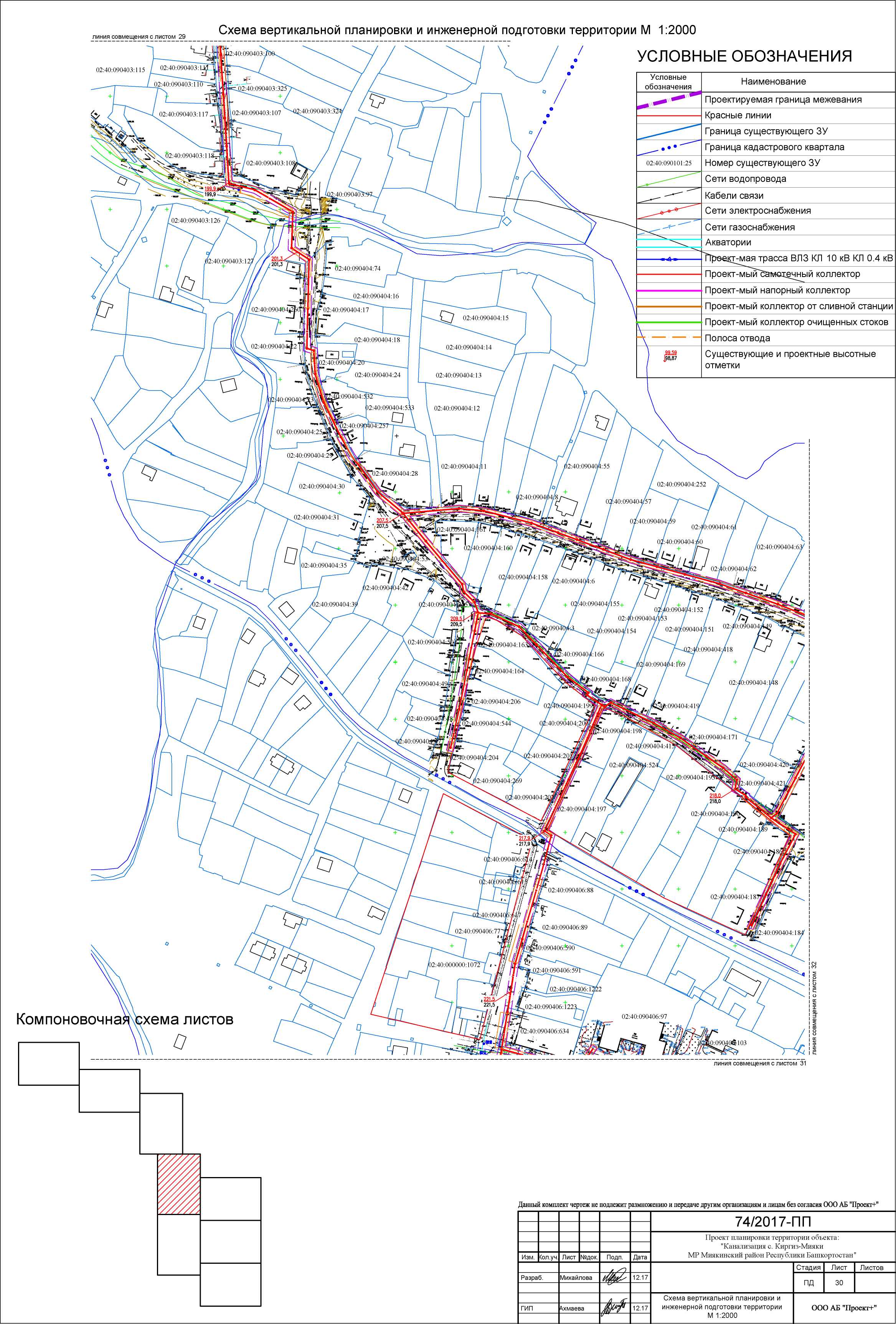 Формат А2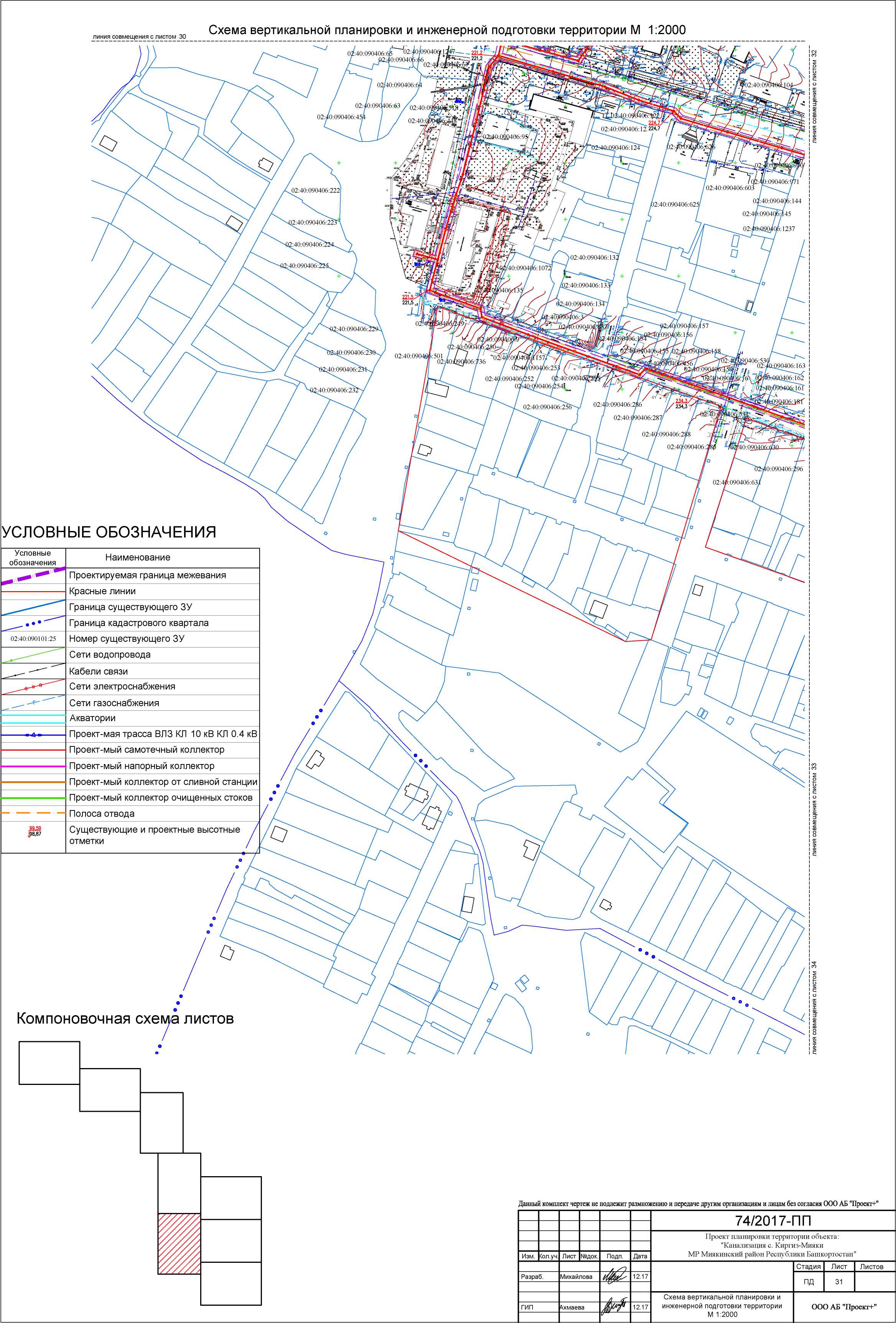 Формат А2Схема вертикальной планировки и инженерной подготовки территории М 1:2000УСЛОВНЫЕ ОБОЗНАЧЕНИЯ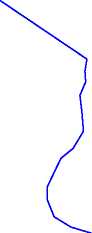 Компоновочная схема листовлиния совмещения с листом 33подлежит размножению и передаче другим организациям и лицам без согласия ООО АБ "Проект!-"Формат А2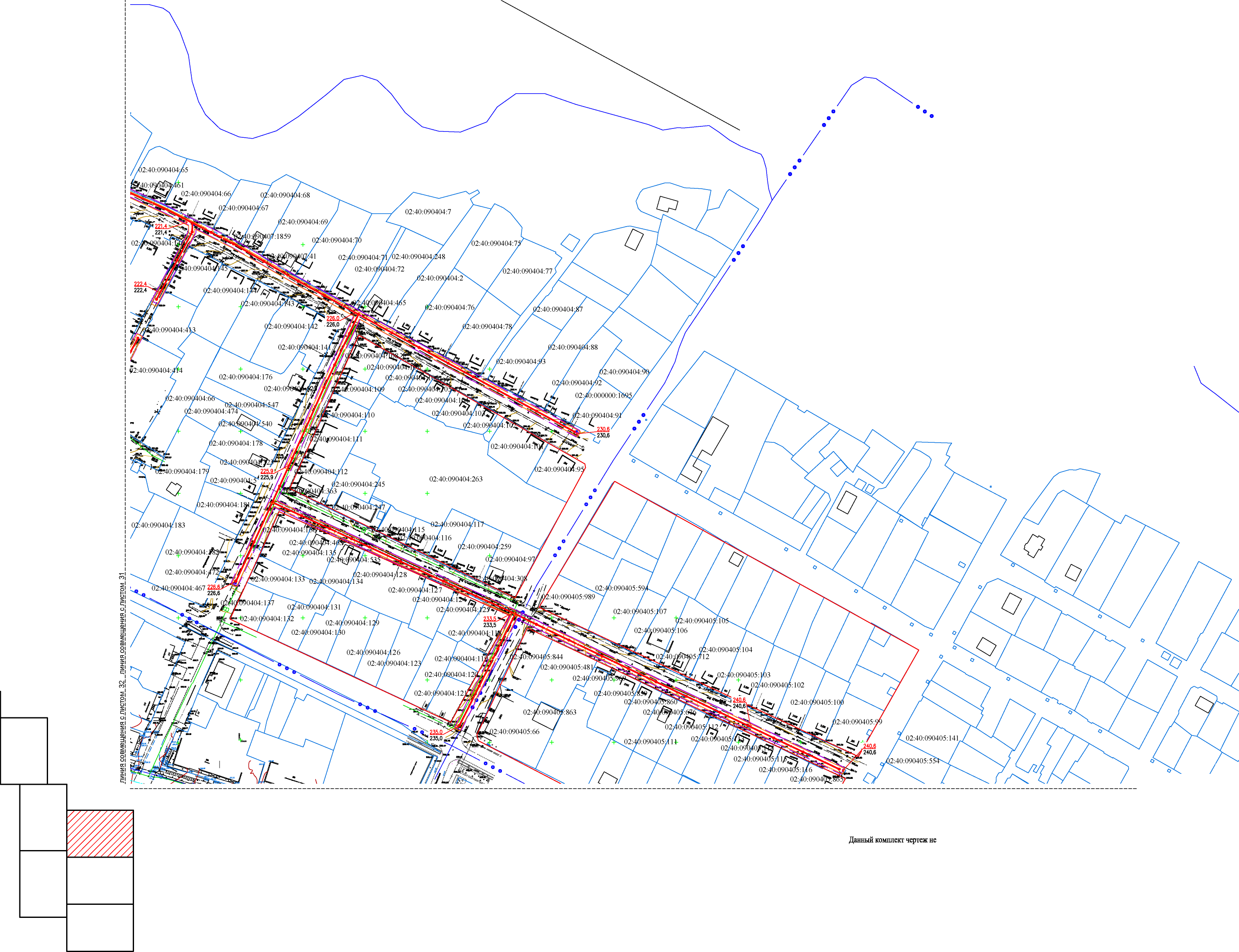 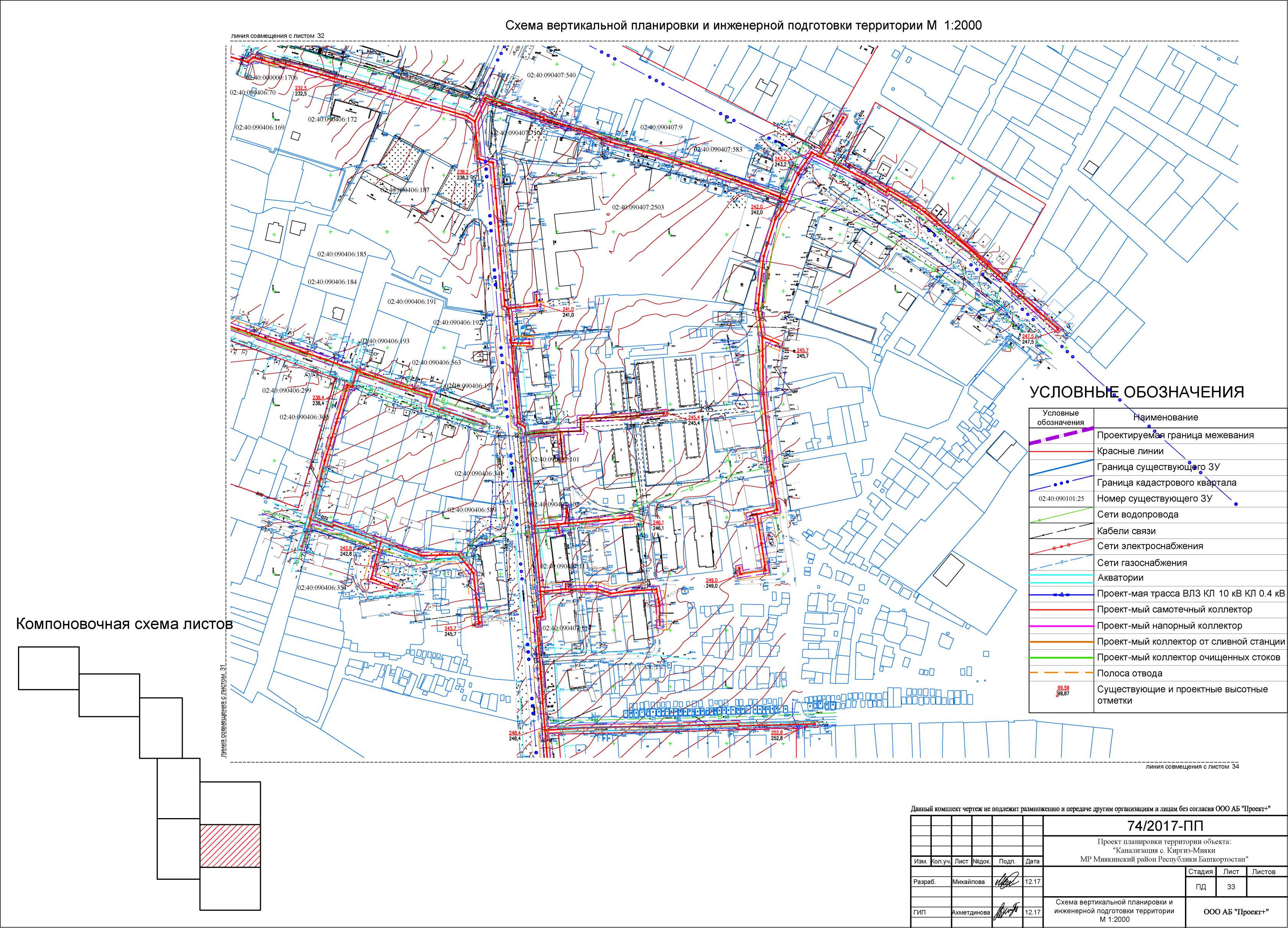 Формат А2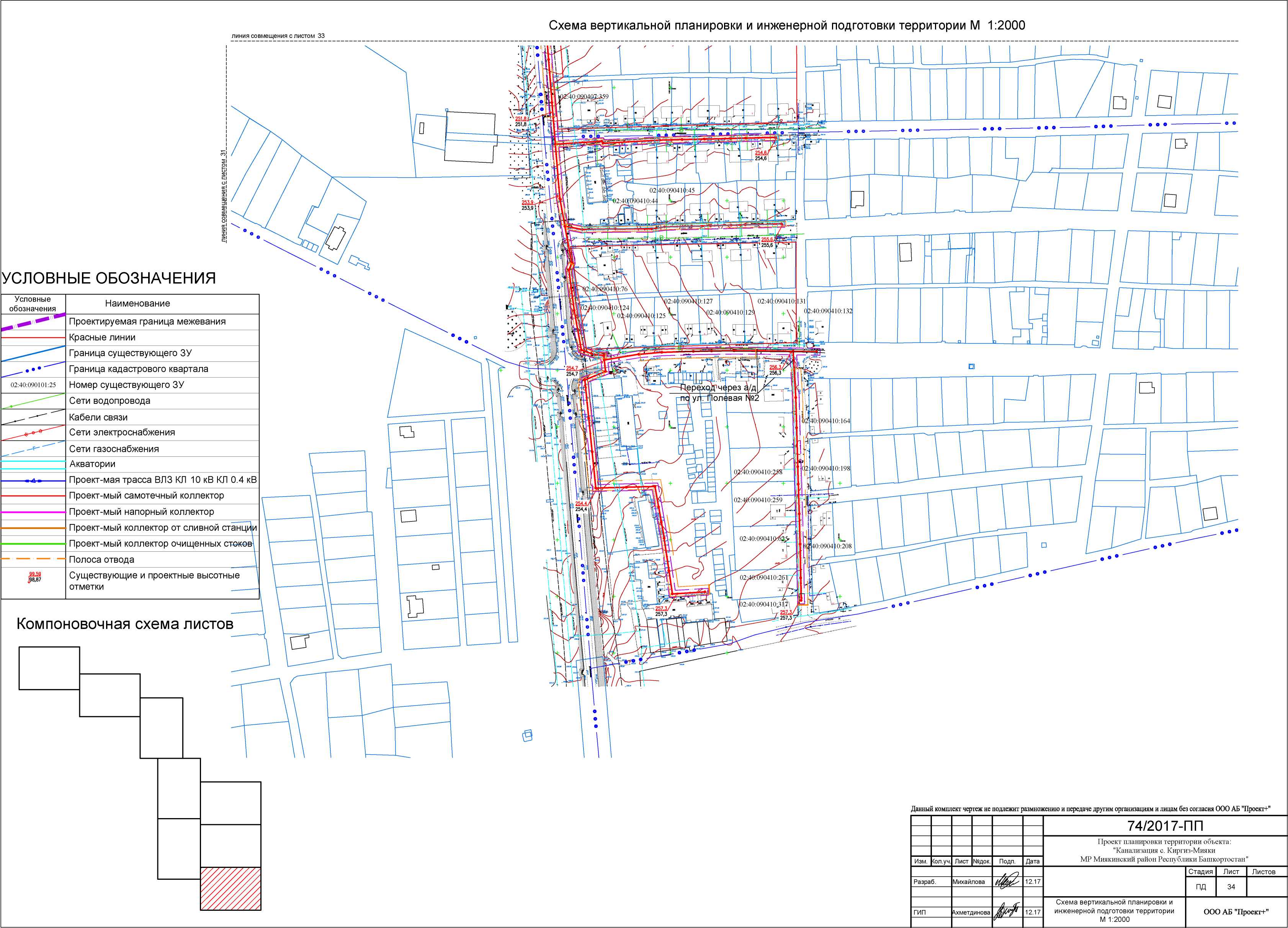 Формат А202:40:090401:102:40:090101:25	Охранная зона трассы ВЛЗ 10 кВСхема границ планируемых к установлению охранных зон проектируемых объектов М 1:2000УСЛОВНЫЕ ОБОЗНАЧЕНИЯУсловныеобозначения02:40:090101:25НаименованиеПроектируемая граница межевания Красные линииГраница существующего ЗУГраница кадастрового кварталаНомер существующего ЗУСети водопроводаКабели связиСети электроснабженияСети газоснабженияАкваторииПроект-мая трасса ВЛЗ КП 10 кВКЛ 0.4 кВПроект-мый самотечный коллектор Проект-мый напорный коллектор Проект-мый коллектор от сливной станцииПроект-мый коллектор очищенных стоков Охранная зона самотечного коллектора Охранная зона напорного коллектораКомпоновочная схема листовДанный комплект чертеж не подлежит размножению и передаче другим организациям и лицам без согласия ООО АБ "Проект!-"Формат А2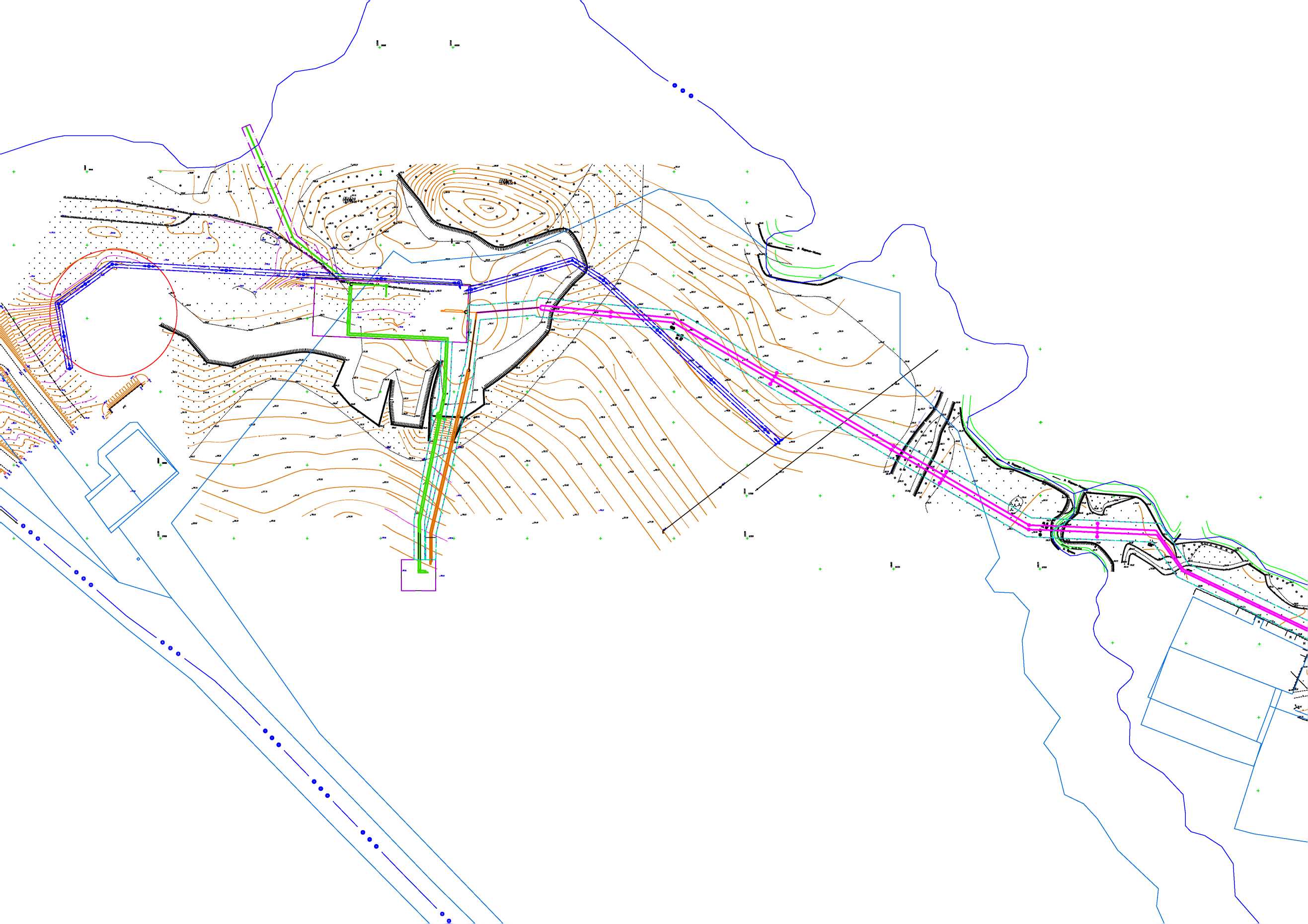 02:40:090401:4-02:40:090401:5:40:090401:602:40:09040102:40:090401:902:40:090401:51302:40:090401:32302:40:090401:32202:40:090401:40102:40:090401:50802:40:090401:515УСЛОВНЫЕ ОБОЗНАЧЕНИЯУсловныеобозначения02:40:090101:25НаименованиеПроектируемая граница межевания Красные линииГраница существующего ЗУГраница кадастрового кварталаНомер существующего ЗУСети водопроводаКабели связиСети электроснабженияСети газоснабженияАкваторииПроект-мая трасса ВЛЗ КП 10 кВКЛ 0.4 кВ Проект-мый самотечный коллекторПроект-мый напорный коллектор Проект-мый коллектор от сливной станции Проект-мый коллектор очищенных стоковОхранная зона самотечного коллектора Охранная зона напорного коллектора Охранная зона трассы ВЛЗ 10 кВКомпоновочная схема листовСхема границ планируемых к установлению охранных зон проектируемых объектов М 1:2000Данный комплект чертеж не подлежит размножению и передаче другим организациям и лицам без согласия ООО АБ "Проект!-"Формат А2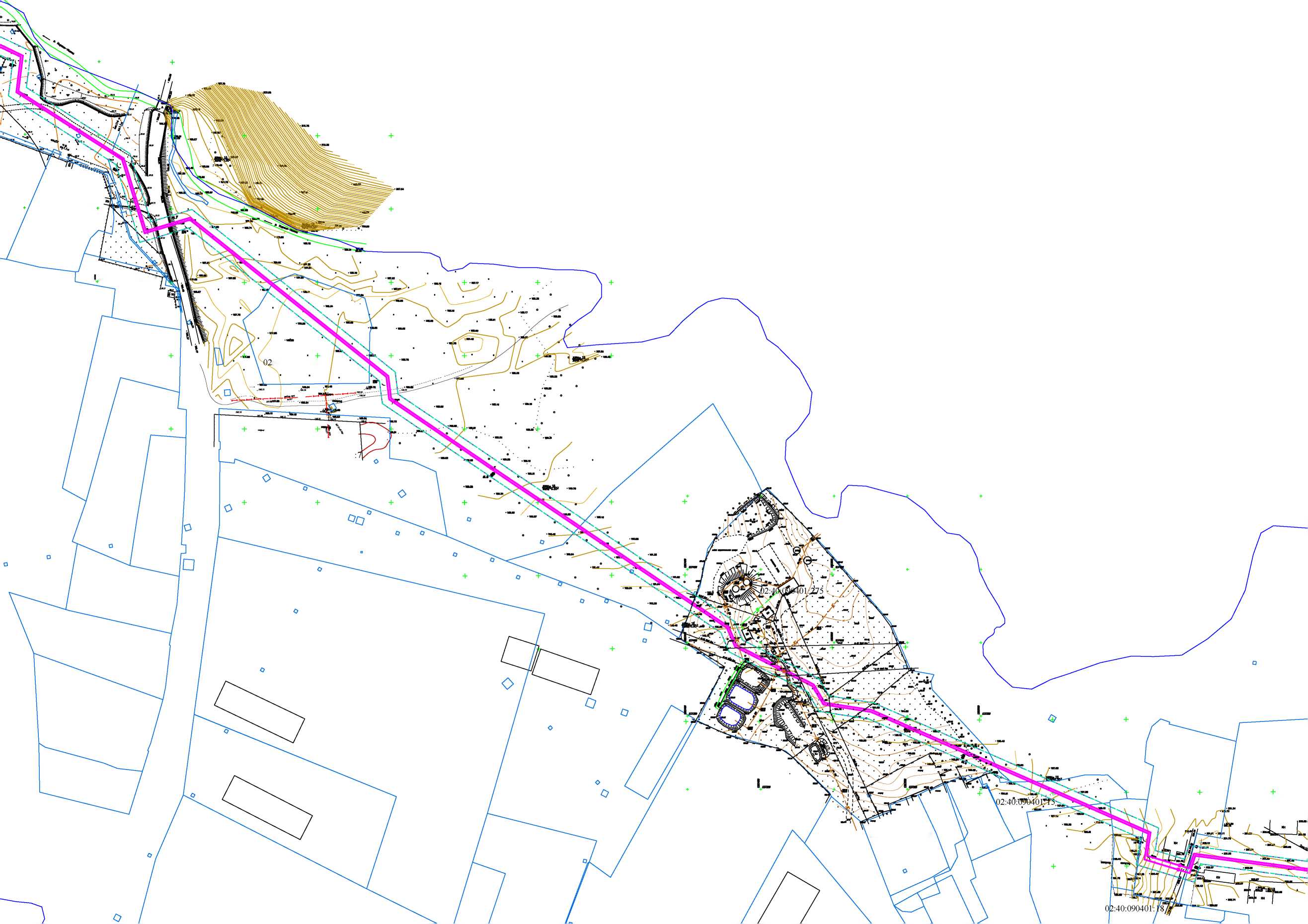 Схема границ планируемых к установлению охранных зон проектируемых объектов М 1:2000УСЛОВНЫЕ ОБОЗНАЧЕНИЯУсловныеобозначенияНаименованиеПроектируемая граница межевания
Красные линииГраница существующего ЗУГраница кадастрового кварталаНомер существующего ЗУСети водопроводаКабели связиСети электроснабженияСети газоснабжения
АкваторииПроект-мая трасса ВЛЗ КП 10 кВКЛ 0.4 кВПроект-мый самотечный коллекторПроект-мый напорный коллекторПроект-мый коллектор от сливной станции
Проект-мый коллектор очищенных стоковОхранная зона самотечного коллектора
Охранная зона напорного коллектораОхранная зона трассы ВЛЗ 10 кВлиния совмещения с листом 38Данный комплект чертеж не подлежит размножению и передаче другим организациям и лицам без согласия ООО АБ "Проект!-"Формат А2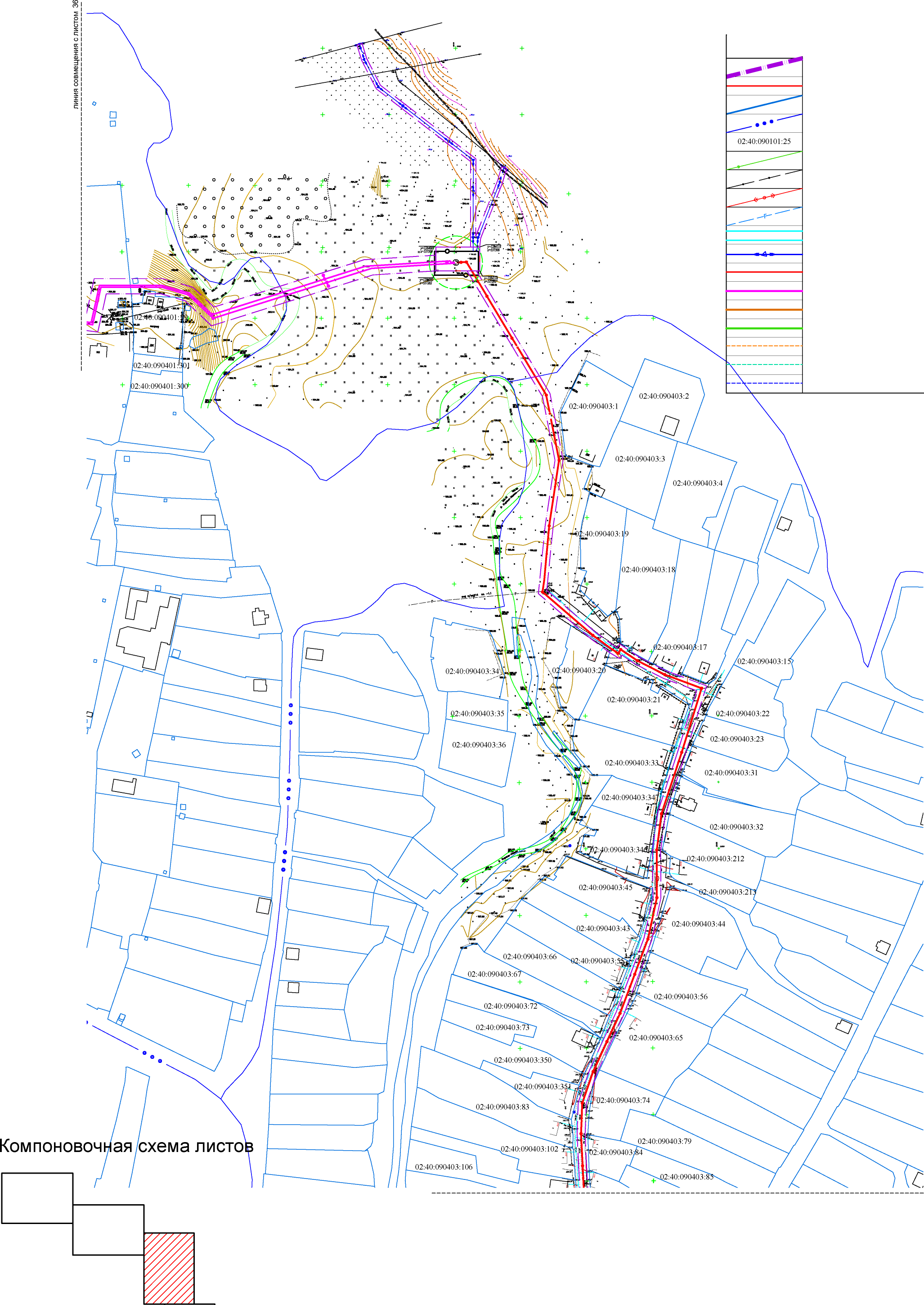 Схема границ планируемых к установлению охранных зон проектируемых объектов М 1:2000УСЛОВНЫЕ ОБОЗНАЧЕНИЯНаименованиеПроектируемая граница межевания
Красные линии
Граница существующего ЗУГраница кадастрового кварталаНомер существующего ЗУСети водопроводаКабели связиСети электроснабженияСети газоснабжения
АкваторииПроект-мая трасса ВЛЗ КП 10 кВКЛ 0.4 кВ
Проект-мый самотечный коллектор
Проект-мый напорный коллектор
Проект-мый коллектор от сливной станции
Проект-мый коллектор очищенных стоковОхранная зона самотечного коллектора
Охранная зона напорного коллектораОхранная зона трассы ВЛЗ 10 кВлиния совмещения с листом 38Данный комплект чертеж не подлежит размножению и передаче другим организациям и лицам без согласия ООО АБ "Проект!-"Формат А2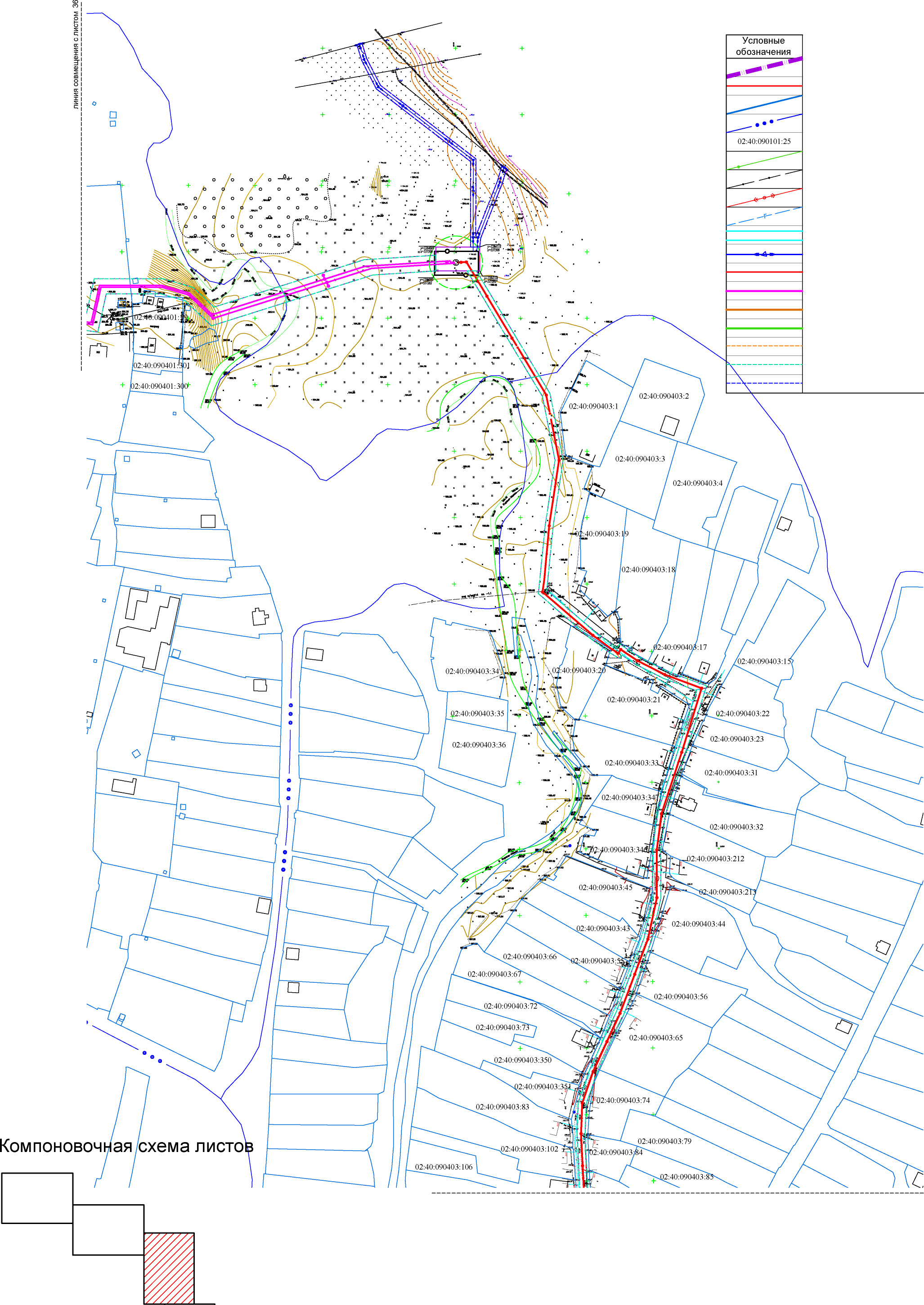 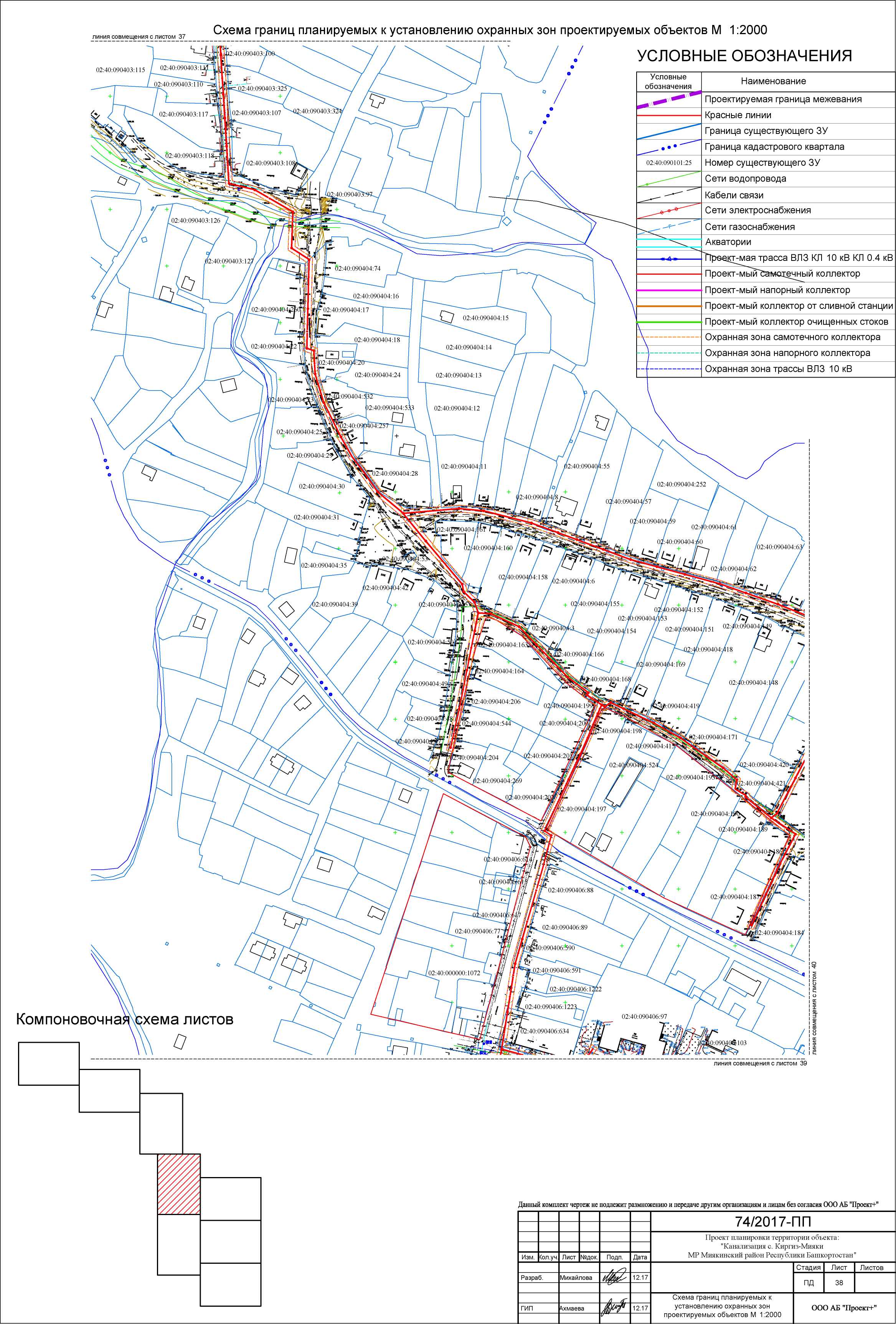 Формат А2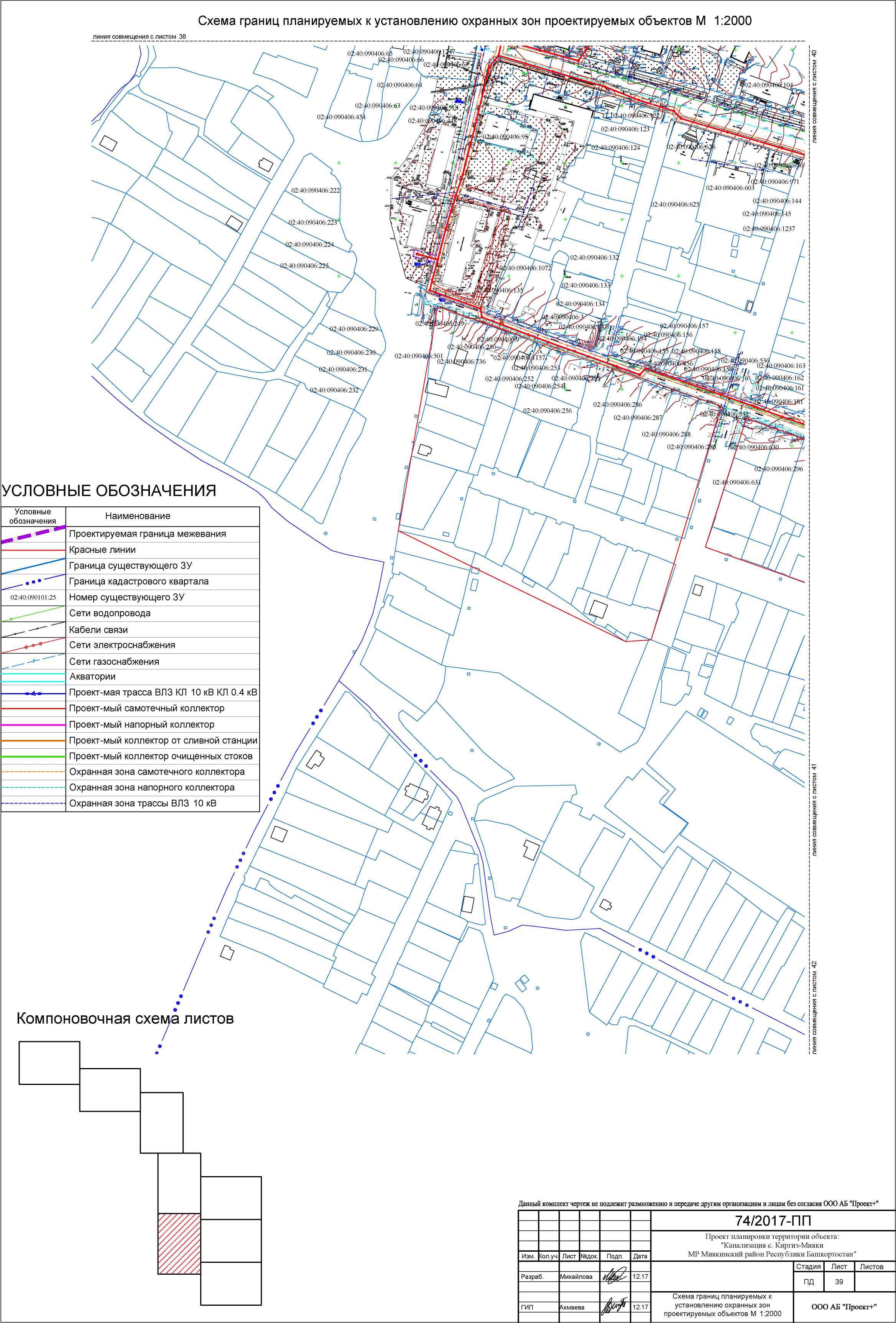 Формат А2Схема границ планируемых к установлению охранных зон проектируемых объектов М 1:2000УСЛОВНЫЕ ОБОЗНАЧЕНИЯКомпоновочная схема листовлиния совмещения с листом 9подлежит размножению и передаче другим организациям и лицам без согласия ООО АБ "Проект!-"Формат А2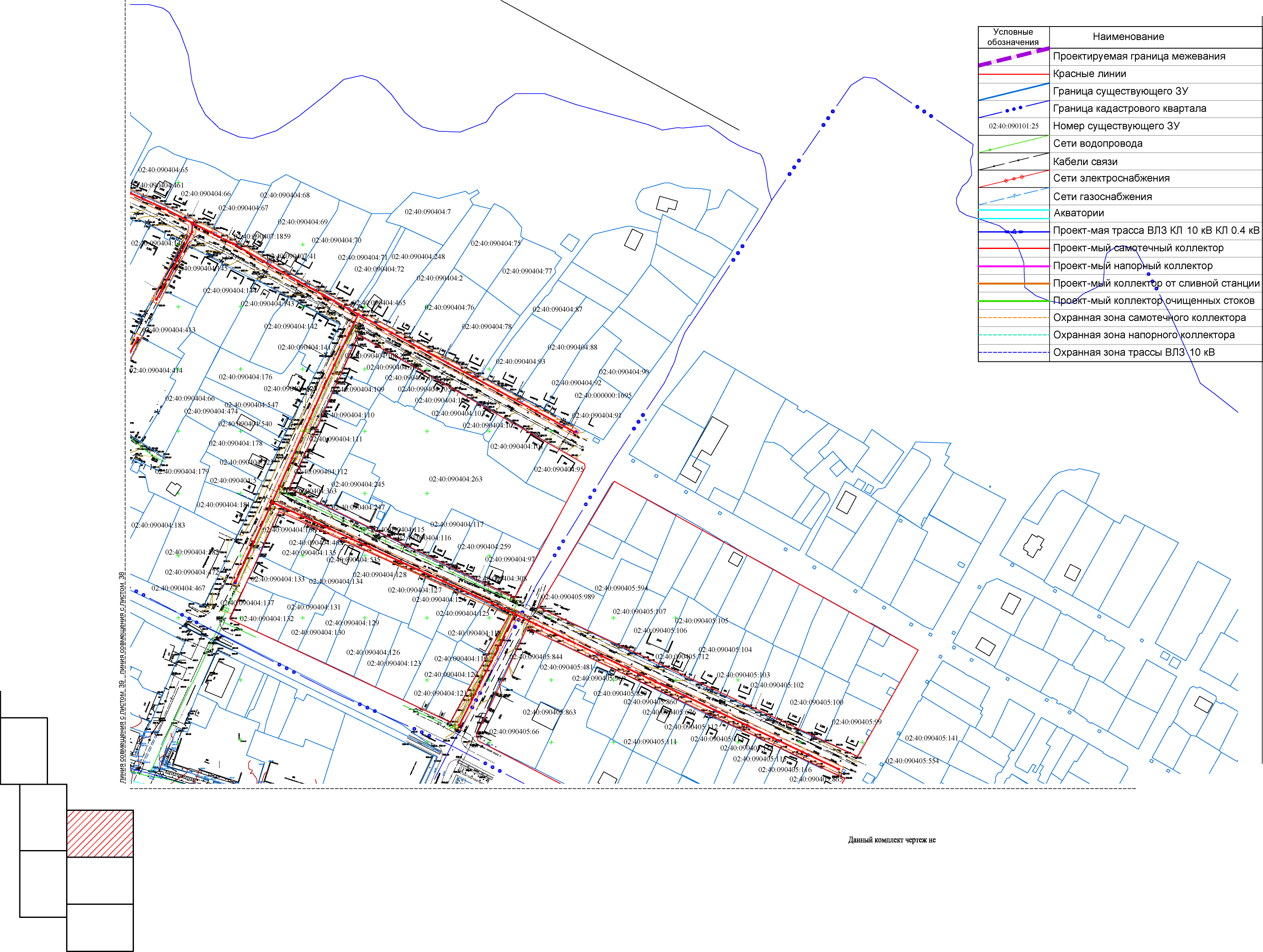 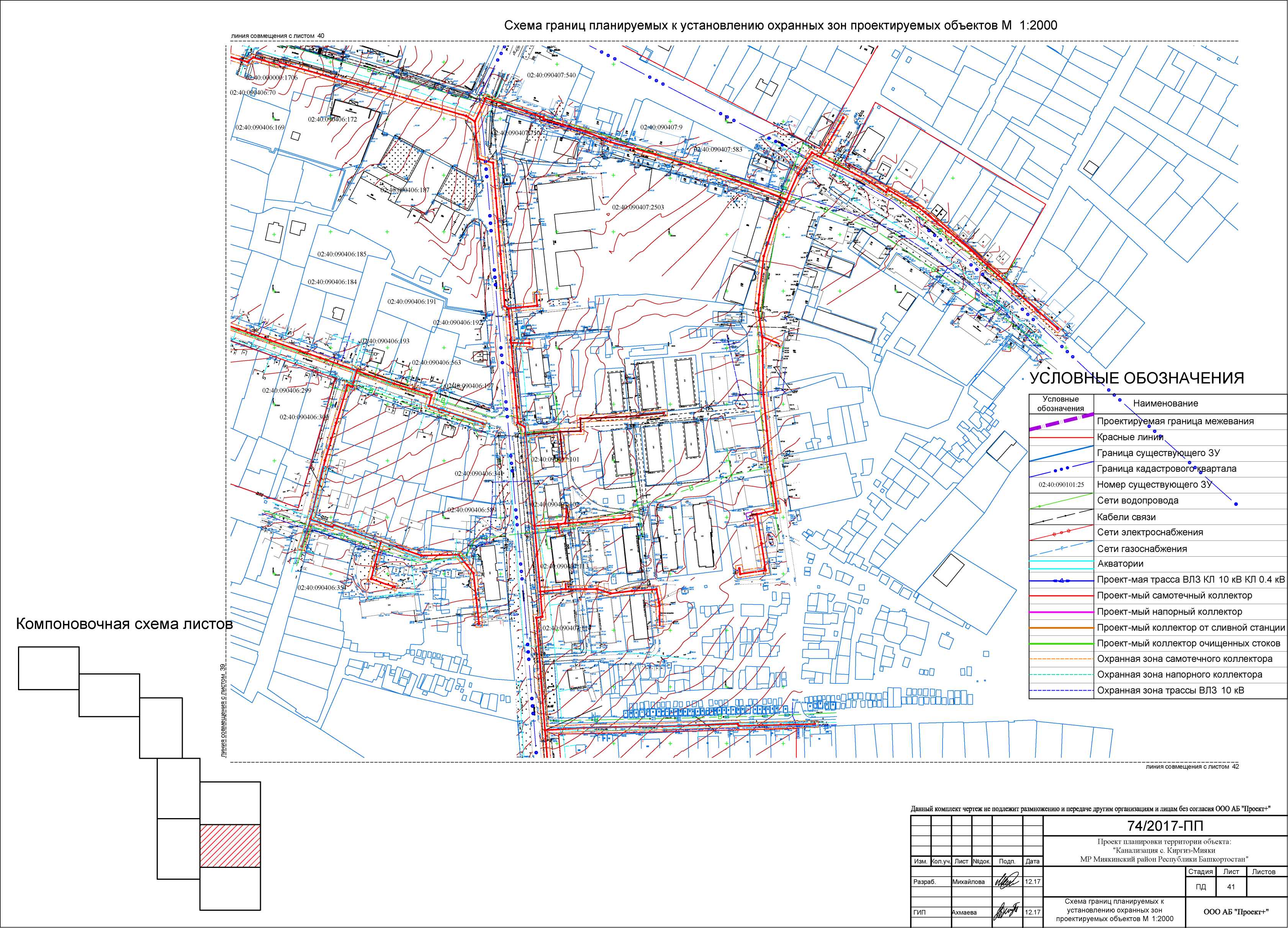 Формат А2линиясовмещенияслистом 41Схема границ планируемых к установлению охранных зон проектируемых объектов М 1:2000УСЛОВНЫЕ ОБОЗНАЧЕНИЯУсловныеобозначения02:40:090101:25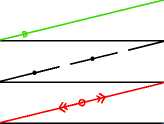 'НаименованиеПроектируемая граница межеванияКрасные линииГраница существующего ЗУГраница кадастрового кварталаНомер существующего ЗУСети водопроводаКабели связиСети электроснабженияСети газоснабженияАкваторииПроект-мая трасса ВЛЗ КП 10 кВКЛ 0.4 кВПроект-мый самотечный коллектор Проект-мый напорный коллекторПроект-мый коллектор от сливной станцииПроект-мый коллектор очищенных стоковОхранная зона самотечного коллектсОхранная зона напорного коллектора■ Охранная зона трассы ВЛЗ 10 кВКомпоновочная схема листов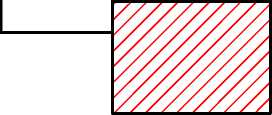 Данный комплект чертеж не подлежит размножению и передаче другим организациям и лицам без согласия ООО АБ "Проект!-"Формат А2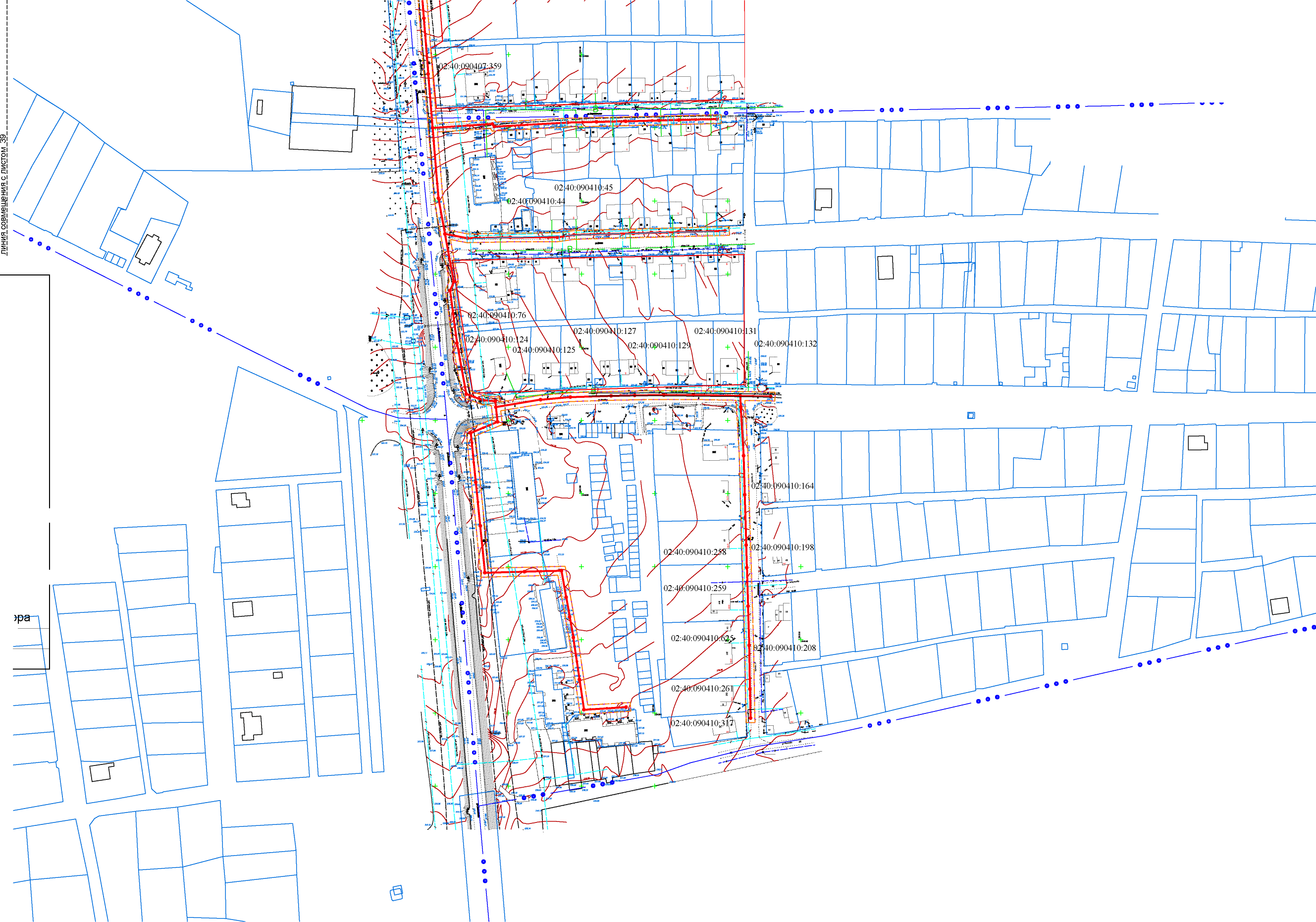 УсловныеобозначенияУсловныеобозначенияНаименованиеПроектируемая граница межеванияКрасные линииГраница существующего ЗУ^ ^^ ^Граница кадастрового квартала02:40:090101:2502:40:090101:25Номер существующего ЗУСети водопроводаКабели связиСети электроснабжения	__ ,-Р-	__ ,-Р-Сети газоснабженияАкватории“^	“^	Проект-мая трасса ВЛЗ КП 10 кВКЛ 0.4 кВ\\Проект-мый^са^отечный коллекторПроект-мый напорный коллекторПроект-мый напорный коллекторПроект-^ый коллек^р от сливной станцииПроект-^ый коллек^р от сливной станции~T~1 1 IVIDI/I l\VJJ IJ lwl\ I VJJ^XVJ^lKlLL^wnnDIA Ul UI\UD——Полоса отвода \J&87J&87Существующие и проектные высотные отметки74/2017-ПП74/2017-ПП74/2017-ПП74/2017-ПП74/2017-ПП74/2017-ПП74/2017-ПП74/2017-ПППроект планировки территории объекта: "Канализация с. Киргиз-Мияки МР Миякинский район Республики Башкортостан"Проект планировки территории объекта: "Канализация с. Киргиз-Мияки МР Миякинский район Республики Башкортостан"Проект планировки территории объекта: "Канализация с. Киргиз-Мияки МР Миякинский район Республики Башкортостан"Проект планировки территории объекта: "Канализация с. Киргиз-Мияки МР Миякинский район Республики Башкортостан"Проект планировки территории объекта: "Канализация с. Киргиз-Мияки МР Миякинский район Республики Башкортостан"Проект планировки территории объекта: "Канализация с. Киргиз-Мияки МР Миякинский район Республики Башкортостан"Проект планировки территории объекта: "Канализация с. Киргиз-Мияки МР Миякинский район Республики Башкортостан"Проект планировки территории объекта: "Канализация с. Киргиз-Мияки МР Миякинский район Республики Башкортостан"Изм.<ол.учЛист№док.Подп.ДатаПроект планировки территории объекта: "Канализация с. Киргиз-Мияки МР Миякинский район Республики Башкортостан"Проект планировки территории объекта: "Канализация с. Киргиз-Мияки МР Миякинский район Республики Башкортостан"Проект планировки территории объекта: "Канализация с. Киргиз-Мияки МР Миякинский район Республики Башкортостан"Проект планировки территории объекта: "Канализация с. Киргиз-Мияки МР Миякинский район Республики Башкортостан"/ ^СтадияЛистЛистовРазраб.Разраб.МихайловаМихайлова12.17пд32пд32АСхема вертикальной планировки и инженерной подготовки территории М 1:2000ООО АБ "Проект+"ООО АБ "Проект+"ООО АБ "Проект+"ГИПГИП^хметдинова^хметдиноваЖГ12.17Схема вертикальной планировки и инженерной подготовки территории М 1:2000ООО АБ "Проект+"ООО АБ "Проект+"ООО АБ "Проект+"t/*rСхема вертикальной планировки и инженерной подготовки территории М 1:2000ООО АБ "Проект+"ООО АБ "Проект+"ООО АБ "Проект+"74/2017-ПП74/2017-ПП74/2017-ПП74/2017-ПП74/2017-ПП74/2017-ПП74/2017-ПП74/2017-ПППроект планировки территории объекта: "Канализация с. Киргиз-Мияки МР Миякинский район Республики Башкортостан"Проект планировки территории объекта: "Канализация с. Киргиз-Мияки МР Миякинский район Республики Башкортостан"Проект планировки территории объекта: "Канализация с. Киргиз-Мияки МР Миякинский район Республики Башкортостан"Проект планировки территории объекта: "Канализация с. Киргиз-Мияки МР Миякинский район Республики Башкортостан"Проект планировки территории объекта: "Канализация с. Киргиз-Мияки МР Миякинский район Республики Башкортостан"Проект планировки территории объекта: "Канализация с. Киргиз-Мияки МР Миякинский район Республики Башкортостан"Проект планировки территории объекта: "Канализация с. Киргиз-Мияки МР Миякинский район Республики Башкортостан"Проект планировки территории объекта: "Канализация с. Киргиз-Мияки МР Миякинский район Республики Башкортостан"Изм.<ол.учЛист№док.Подп.ДатаПроект планировки территории объекта: "Канализация с. Киргиз-Мияки МР Миякинский район Республики Башкортостан"Проект планировки территории объекта: "Канализация с. Киргиз-Мияки МР Миякинский район Республики Башкортостан"Проект планировки территории объекта: "Канализация с. Киргиз-Мияки МР Миякинский район Республики Башкортостан"Проект планировки территории объекта: "Канализация с. Киргиз-Мияки МР Миякинский район Республики Башкортостан"/ ^СтадияЛистЛистовРазраб.Разраб.МихайловаМихайлова12.17пд35пд35АСхема границ планируемых к установлению охранных зон проектируемыхобъектовМ 1:2000ООО АБ "ПроекгТ"ООО АБ "ПроекгТ"ООО АБ "ПроекгТ"ГИПГИП^хмаева^хмаеваЖГ12.17Схема границ планируемых к установлению охранных зон проектируемыхобъектовМ 1:2000ООО АБ "ПроекгТ"ООО АБ "ПроекгТ"ООО АБ "ПроекгТ"t/*rСхема границ планируемых к установлению охранных зон проектируемыхобъектовМ 1:2000ООО АБ "ПроекгТ"ООО АБ "ПроекгТ"ООО АБ "ПроекгТ"74/2017-ПП74/2017-ПП74/2017-ПП74/2017-ПП74/2017-ПП74/2017-ПП74/2017-ПП74/2017-ПППроект планировки территории объекта: "Канализация с. Киргиз-Мияки МР Миякинский район Республики Башкортостан"Проект планировки территории объекта: "Канализация с. Киргиз-Мияки МР Миякинский район Республики Башкортостан"Проект планировки территории объекта: "Канализация с. Киргиз-Мияки МР Миякинский район Республики Башкортостан"Проект планировки территории объекта: "Канализация с. Киргиз-Мияки МР Миякинский район Республики Башкортостан"Проект планировки территории объекта: "Канализация с. Киргиз-Мияки МР Миякинский район Республики Башкортостан"Проект планировки территории объекта: "Канализация с. Киргиз-Мияки МР Миякинский район Республики Башкортостан"Проект планировки территории объекта: "Канализация с. Киргиз-Мияки МР Миякинский район Республики Башкортостан"Проект планировки территории объекта: "Канализация с. Киргиз-Мияки МР Миякинский район Республики Башкортостан"Изм.<ол.учЛист№док.Подл.ДатаПроект планировки территории объекта: "Канализация с. Киргиз-Мияки МР Миякинский район Республики Башкортостан"Проект планировки территории объекта: "Канализация с. Киргиз-Мияки МР Миякинский район Республики Башкортостан"Проект планировки территории объекта: "Канализация с. Киргиз-Мияки МР Миякинский район Республики Башкортостан"Проект планировки территории объекта: "Канализация с. Киргиз-Мияки МР Миякинский район Республики Башкортостан"/ ^СтадияЛистЛистовРазраб.Разраб.МихайловаМихайлова12.17пд36пд36АСхема границ планируемых к установлению охранных зон проектируемыхобъектовМ 1:2000ООО АБ "Проект+"ООО АБ "Проект+"ООО АБ "Проект+"ГИПГИП^хмаева^хмаеваЖГ12.17Схема границ планируемых к установлению охранных зон проектируемыхобъектовМ 1:2000ООО АБ "Проект+"ООО АБ "Проект+"ООО АБ "Проект+"t/*rСхема границ планируемых к установлению охранных зон проектируемыхобъектовМ 1:2000ООО АБ "Проект+"ООО АБ "Проект+"ООО АБ "Проект+"74/2017-ПП74/2017-ПП74/2017-ПП74/2017-ПП74/2017-ПП74/2017-ПП74/2017-ПП74/2017-ПППроект планировки территории объекта: "Канализация с. Киргиз-Мияки МР Миякинский район Республики Башкортостан"Проект планировки территории объекта: "Канализация с. Киргиз-Мияки МР Миякинский район Республики Башкортостан"Проект планировки территории объекта: "Канализация с. Киргиз-Мияки МР Миякинский район Республики Башкортостан"Проект планировки территории объекта: "Канализация с. Киргиз-Мияки МР Миякинский район Республики Башкортостан"Проект планировки территории объекта: "Канализация с. Киргиз-Мияки МР Миякинский район Республики Башкортостан"Проект планировки территории объекта: "Канализация с. Киргиз-Мияки МР Миякинский район Республики Башкортостан"Проект планировки территории объекта: "Канализация с. Киргиз-Мияки МР Миякинский район Республики Башкортостан"Проект планировки территории объекта: "Канализация с. Киргиз-Мияки МР Миякинский район Республики Башкортостан"Изм.<ол.учЛист№док.Подп.ДатаПроект планировки территории объекта: "Канализация с. Киргиз-Мияки МР Миякинский район Республики Башкортостан"Проект планировки территории объекта: "Канализация с. Киргиз-Мияки МР Миякинский район Республики Башкортостан"Проект планировки территории объекта: "Канализация с. Киргиз-Мияки МР Миякинский район Республики Башкортостан"Проект планировки территории объекта: "Канализация с. Киргиз-Мияки МР Миякинский район Республики Башкортостан"СтадияЛистЛистовРазраб.Разраб.МихайловаМихайлова12.17пд37пд37А ■/ГСхема границ планируемых к установлению охранных зон проектируемыхобъектовМ 1:2000ООО АБ "Проект!-"ООО АБ "Проект!-"ООО АБ "Проект!-"ГИПГИП^хмаева^хмаеваШТ12.17Схема границ планируемых к установлению охранных зон проектируемыхобъектовМ 1:2000ООО АБ "Проект!-"ООО АБ "Проект!-"ООО АБ "Проект!-"V**Схема границ планируемых к установлению охранных зон проектируемыхобъектовМ 1:2000ООО АБ "Проект!-"ООО АБ "Проект!-"ООО АБ "Проект!-"74/2017-ПП74/2017-ПП74/2017-ПП74/2017-ПП74/2017-ПП74/2017-ПП74/2017-ПП74/2017-ПППроект планировки территории объекта: "Канализация с. Киргиз-Мияки МР Миякинский район Республики Башкортостан"Проект планировки территории объекта: "Канализация с. Киргиз-Мияки МР Миякинский район Республики Башкортостан"Проект планировки территории объекта: "Канализация с. Киргиз-Мияки МР Миякинский район Республики Башкортостан"Проект планировки территории объекта: "Канализация с. Киргиз-Мияки МР Миякинский район Республики Башкортостан"Проект планировки территории объекта: "Канализация с. Киргиз-Мияки МР Миякинский район Республики Башкортостан"Проект планировки территории объекта: "Канализация с. Киргиз-Мияки МР Миякинский район Республики Башкортостан"Проект планировки территории объекта: "Канализация с. Киргиз-Мияки МР Миякинский район Республики Башкортостан"Проект планировки территории объекта: "Канализация с. Киргиз-Мияки МР Миякинский район Республики Башкортостан"Изм.<ол.учЛист№док.Подп.ДатаПроект планировки территории объекта: "Канализация с. Киргиз-Мияки МР Миякинский район Республики Башкортостан"Проект планировки территории объекта: "Канализация с. Киргиз-Мияки МР Миякинский район Республики Башкортостан"Проект планировки территории объекта: "Канализация с. Киргиз-Мияки МР Миякинский район Республики Башкортостан"Проект планировки территории объекта: "Канализация с. Киргиз-Мияки МР Миякинский район Республики Башкортостан"СтадияЛистЛистовРазраб.Разраб.МихайловаМихайлова12.17пд37пд37А ■/ГСхема границ планируемых к установлению охранных зон проектируемыхобъектовМ 1:2000ООО АБ "Проект!-"ООО АБ "Проект!-"ООО АБ "Проект!-"ГИПГИП^хмаева^хмаеваШТ12.17Схема границ планируемых к установлению охранных зон проектируемыхобъектовМ 1:2000ООО АБ "Проект!-"ООО АБ "Проект!-"ООО АБ "Проект!-"V**Схема границ планируемых к установлению охранных зон проектируемыхобъектовМ 1:2000ООО АБ "Проект!-"ООО АБ "Проект!-"ООО АБ "Проект!-"74/2017-ПП74/2017-ПП74/2017-ПП74/2017-ПП74/2017-ПП74/2017-ПП74/2017-ПП74/2017-ПППроект планировки территории объекта: "Канализация с. Киргиз-Мияки МР Миякинский район Республики Башкортостан"Проект планировки территории объекта: "Канализация с. Киргиз-Мияки МР Миякинский район Республики Башкортостан"Проект планировки территории объекта: "Канализация с. Киргиз-Мияки МР Миякинский район Республики Башкортостан"Проект планировки территории объекта: "Канализация с. Киргиз-Мияки МР Миякинский район Республики Башкортостан"Проект планировки территории объекта: "Канализация с. Киргиз-Мияки МР Миякинский район Республики Башкортостан"Проект планировки территории объекта: "Канализация с. Киргиз-Мияки МР Миякинский район Республики Башкортостан"Проект планировки территории объекта: "Канализация с. Киргиз-Мияки МР Миякинский район Республики Башкортостан"Проект планировки территории объекта: "Канализация с. Киргиз-Мияки МР Миякинский район Республики Башкортостан"Изм.<ол.учЛист№док.Подп.ДатаПроект планировки территории объекта: "Канализация с. Киргиз-Мияки МР Миякинский район Республики Башкортостан"Проект планировки территории объекта: "Канализация с. Киргиз-Мияки МР Миякинский район Республики Башкортостан"Проект планировки территории объекта: "Канализация с. Киргиз-Мияки МР Миякинский район Республики Башкортостан"Проект планировки территории объекта: "Канализация с. Киргиз-Мияки МР Миякинский район Республики Башкортостан"/ ^СтадияЛистЛистовРазраб.Разраб.МихайловаМихайлова12.17пд40пд40АСхема границ планируемых к установлению охранных зон проектируемыхобъектовМ 1:2000ООО АБ "Проект!-"ООО АБ "Проект!-"ООО АБ "Проект!-"ГИПГИП^хмаева^хмаеваЖГ12.17Схема границ планируемых к установлению охранных зон проектируемыхобъектовМ 1:2000ООО АБ "Проект!-"ООО АБ "Проект!-"ООО АБ "Проект!-"t/*rСхема границ планируемых к установлению охранных зон проектируемыхобъектовМ 1:2000ООО АБ "Проект!-"ООО АБ "Проект!-"ООО АБ "Проект!-"—1_IHf—	Of	2		2	Г1°и74/2017-ПП74/2017-ПП74/2017-ПП74/2017-ПП74/2017-ПП74/2017-ПП74/2017-ПП74/2017-ПППроект планировки территории объекта: "Канализация с. Киргиз-Мияки МР Миякинский район Республики Башкортостан"Проект планировки территории объекта: "Канализация с. Киргиз-Мияки МР Миякинский район Республики Башкортостан"Проект планировки территории объекта: "Канализация с. Киргиз-Мияки МР Миякинский район Республики Башкортостан"Проект планировки территории объекта: "Канализация с. Киргиз-Мияки МР Миякинский район Республики Башкортостан"Проект планировки территории объекта: "Канализация с. Киргиз-Мияки МР Миякинский район Республики Башкортостан"Проект планировки территории объекта: "Канализация с. Киргиз-Мияки МР Миякинский район Республики Башкортостан"Проект планировки территории объекта: "Канализация с. Киргиз-Мияки МР Миякинский район Республики Башкортостан"Проект планировки территории объекта: "Канализация с. Киргиз-Мияки МР Миякинский район Республики Башкортостан"Изм.<ол.учЛист№док.Подп.ДатаПроект планировки территории объекта: "Канализация с. Киргиз-Мияки МР Миякинский район Республики Башкортостан"Проект планировки территории объекта: "Канализация с. Киргиз-Мияки МР Миякинский район Республики Башкортостан"Проект планировки территории объекта: "Канализация с. Киргиз-Мияки МР Миякинский район Республики Башкортостан"Проект планировки территории объекта: "Канализация с. Киргиз-Мияки МР Миякинский район Республики Башкортостан"/ ^СтадияЛистЛистовРазраб.Разраб.МихайловаМихайлова12.17пд42пд42АСхема границ планируемых к установлению охранных зон проектируемыхобъектовМ 1:2000ООО АБ "ПроекгТ"ООО АБ "ПроекгТ"ООО АБ "ПроекгТ"ГИПГИП^хмаева^хмаеваЖГ12.17Схема границ планируемых к установлению охранных зон проектируемыхобъектовМ 1:2000ООО АБ "ПроекгТ"ООО АБ "ПроекгТ"ООО АБ "ПроекгТ"t/*rСхема границ планируемых к установлению охранных зон проектируемыхобъектовМ 1:2000ООО АБ "ПроекгТ"ООО АБ "ПроекгТ"ООО АБ "ПроекгТ"